 Приложение 1Переченьврачей-специалистов, лабораторных, функциональных исследований обязательных для поступающих в ГБПОУВО «Владимирский базовый медицинский колледж» при прохождении предварительных медицинских осмотров.Перечень документов при подаче заявления:документ об образовании (оригинал и копия);копия паспорта (при себе иметь оригинал);фотографии 34 (4 штуки);медицинская справка (Приложение 1 «Правил приема»);копия страхового свидетельства Государственного пенсионного страхования (СНИЛС);копия военного билета или приписного свидетельства (для юношей);конверты с маркой не подписывать (для извещения о зачислении) – 2 шт.Дополнительная информация:Общежития нетСтипендия на общих основанияхНаш сайт: http://vbmc.ucoz.ru/Государственное бюджетное профессиональное  образовательное учреждение Владимирской области «Владимирский базовый медицинский колледж»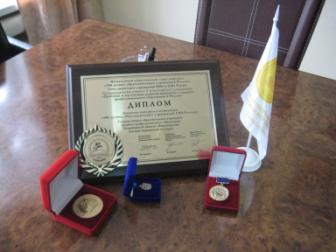 Адрес: . Владимир,ул. Михайловская, д. 10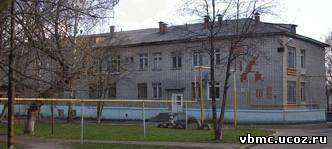 Телефоны: (4922) 53-05-92, (4922) 33-27-99Лицензия 33 Л 01 № 0000940 от 25.12.2015 г.Свидетельство о государственной аккредитации 33А01 № 0001048 от 19.01.2016 г.Прием абитуриентов на 2016-2017 учебный год на базе основного общего образования на специальности по очной форме обучения:1. Сестринское дело (34.02.01.) Подготовка специалистов для работы в лечебно-профилактических учреждениях по уходу за больными и выполнению врачебных назначений, проведению профилактических мероприятий, направленных на предупреждение и своевременное выявление заболеваний.Квалификация – Медицинская сестра      Медицинский братСрок обучения – 3 года 10 месяцевВступительные испытания: психологическое тестированиеПрием абитуриентов на 2016-2017 учебный год на базе среднего общего образования на специальности по очной форме обучения:1. Сестринское дело (34.02.01) Подготовка специалистов для работы в лечебно-профилактических учреждениях по уходу за больными и выполнению врачебных назначений, проведению профилактических мероприятий, направленных на предупреждение и своевременное выявление заболеваний.Квалификация – Медицинская сестра      Медицинский братСрок обучения – 2 года 10 месяцевВступительные испытания: психологическое тестирование2. Лечебное дело (31.02.01)  Подготовка специалистов для оказания доврачебной лечебно-профилактической и санитарно-профилактической помощи, первой неотложной медицинской помощи при острых заболеваниях и несчастных случаях и работы на самостоятельных фельдшерских здравпунктах, в городских лечебно-профилактических учреждениях на должности среднего медицинского персонала всех наименований.Квалификация – ФельдшерСрок обучения – 3 года 10 месяцев Вступительные испытания: психологическое тестированиеПрием абитуриентов на 2016-2017 учебный год на базе среднего общего образования на специальности по очной форме обучения:3. Стоматология профилактическая (31.02.06) Подготовка специалистов для работы в стоматологических кабинетах. Осуществляет диагностику кариеса зубов, болезней пародонта, некариозных поражений, болезней слизистой оболочки и регистрацию стоматологического статуса пациента. Определяет гигиеническое состояние полости рта и обучает пациента методам чистки зубов.Квалификация – Гигиенист стоматологическийСрок обучения – 1 год 10 месяцевВступительные испытания:  нет4. Стоматология ортопедическая (31.02.05) Подготовка специалистов для работы в зуботехнических лабораториях различного типа. Квалификация – зубной техникСрок обучения – 2 года 10 месяцевВступительные испытания:  лепкаВступительные испытания:  нет5. Фармация (33.02.01) Подготовка специалистов для организации и осуществления обеспечения населения лекарственными средствами и изделиями медицинского назначения, осуществления процесса хранения, изготовления, контроля качества лекарственных средств и их отпуска, проведения информационной и консультативной работы по лекарствоведению среди населения и специалистов лечебно-профилактических учреждений.Квалификация – фармацевтСрок обучения – 2 года 10 месяцевВступительные испытания:  нетПрием абитуриентов на 2016-2017 учебный год на базе среднего общего образования на специальности по очно-заочной (вечерней) форме обучения:1. Сестринское дело (34.02.01) Подготовка специалистов для работы в лечебно-профилактических учреждениях по уходу за больными и выполнению врачебных назначений, проведению профилактических мероприятий, направленных на предупреждение и своевременное выявление заболеваний.Квалификация – Медицинская сестра		       Медицинский братСрок обучения – 3 года 3 месяца                    Вступительные испытания: психологическое тестированиеФорма обучения: очная, очно-заочная (вечерняя), бюджетная, возможно договорнаяПеречень врачей-специалистовПеречень лабораторных и функциональных исследованийдля абитуриентов старше 18 лет (пр. МЗ РФ от 12.04.2011 №302-н)для абитуриентов старше 18 лет (пр. МЗ РФ от 12.04.2011 №302-н)Терапевт ДерматовенерологОториноларингологСтоматологИнфекционистПсихиатрНаркологАкушер-гинекологРентгенография грудной клетки (флюорография легких)Исследование крови на сифилисМазки на гонореюИсследования на гельминтозыКлинический анализ кровиКлинический анализ мочиЭлектрокардиографияИсследование уровня глюкозы кровидля абитуриентов до 18 лет(пр. МЗ РФ от 12.04.2011 №302-н,   пр. МЗ РФ от 21.12.2012 №1346н)для абитуриентов до 18 лет(пр. МЗ РФ от 12.04.2011 №302-н,   пр. МЗ РФ от 21.12.2012 №1346н)ПедиатрДетский хирургДетский уролог-андролдогДетский эндокринологНеврологТравматолог-ортопедОфтальмолог ДерматовенерологОториноларингологСтоматологИнфекционистПсихиатрНаркологАкушер-гинекологРентгенография грудной клетки (флюорография легких)Исследование крови на сифилисМазки на гонореюИсследования на гельминтозыКлинический анализ кровиКлинический анализ мочиЭлектрокардиографияИсследование уровня глюкозы кровиУЗИ органов брюшной полости